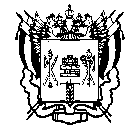 муниципальное бюджетное дошкольное образовательноеучреждение города Ростова-на-Дону "Детский сад №11"ПРИКАЗ31.08.2023                                                                                                         № 88Об участии воспитанников МБДОУ № 11 в реализации муниципального проекта «Здоровый дошкольник»  в 2023-2024 учебном году                                                                                                                                                                                                                                                                                                                                                                                                                                                                                                                                                                                                                                                                                                                                                                                                                                        Во исполнение Приказа Городского отдела образования «О внесении дополнений в приказ № УОПР-132 от 12.03.2021 года «О реализации муниципаль6ного проекта «Здоровый дошкольник», в целях реализации и популяризации физкультурно-оздоровительной работы, пропаганды здорового образа жизни, привлечения к занятиям физкультуры и спорта, сохранения здоровья воспитанников, сдачи физкультурного комплекса «Готов к труду и обороне» (ГТО).ПРИКАЗЫВАЮ:Продолжить работу по реализации муниципального проекта ГТО в 2023-2024 учебном году.Старшему воспитателю Мамедовой и инструктору по физической культуре, разработать план работы на 2023-2024 учебный год в рамках муниципального проекта.Воспитателям подготовительных групп ознакомить родителей на родительских собраниях с планом работы по муниципальному проекту «Здоровый дошкольник».Назначить инструктора по физической культуре Горбунову О.В. ответственной за реализацию проекта, сдачу норм ГТО.Ответственность за исполнение данного приказа возложить на инструктора по физической культуре Горбунову О.В.Контроль за исполнением данного приказа оставляю за собой.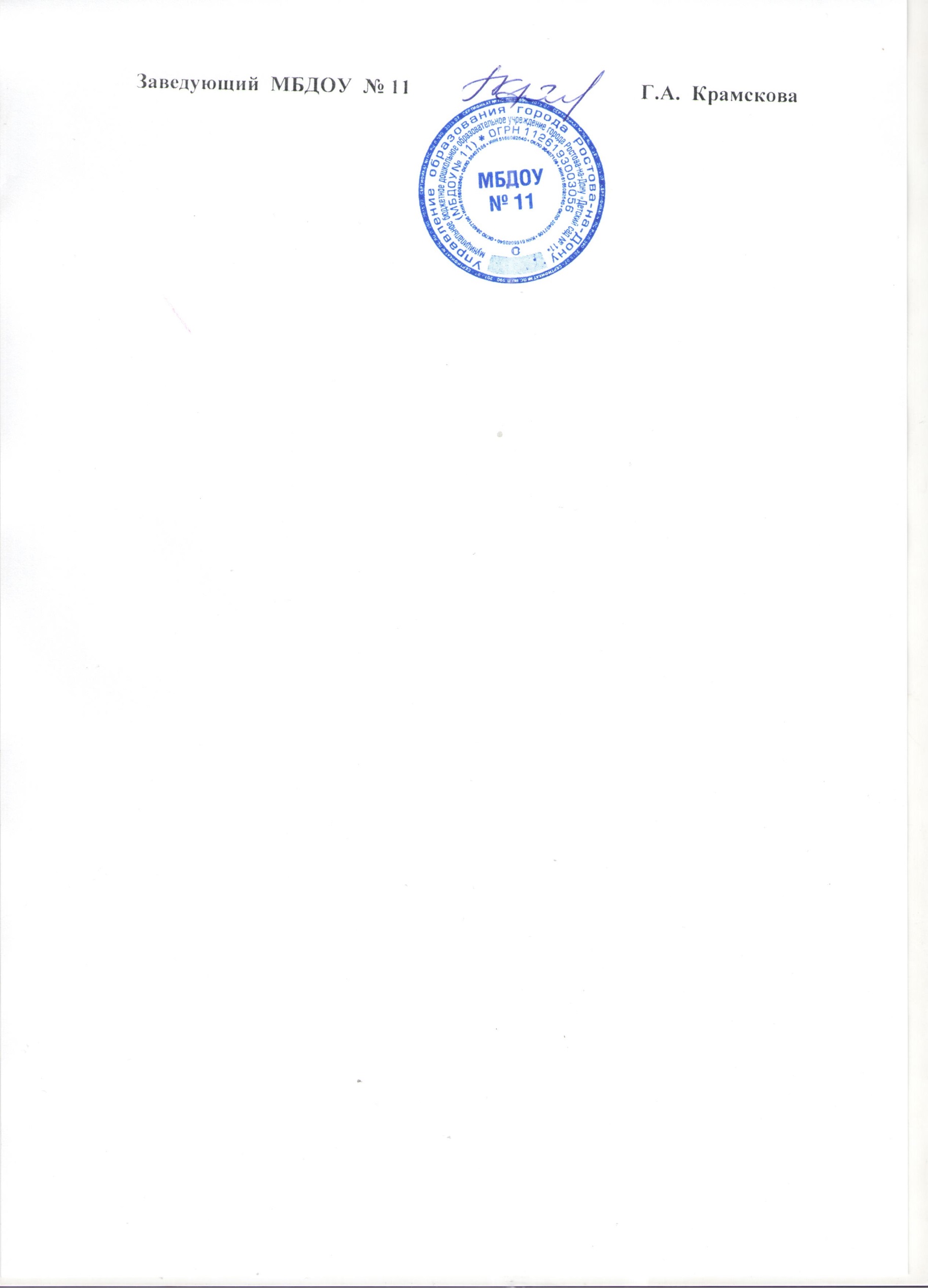     Заведующий МБДОУ № 11                                       Г.А. Крамскова